SundayMondayTuesdayWednesdayThursdayFridaySaturday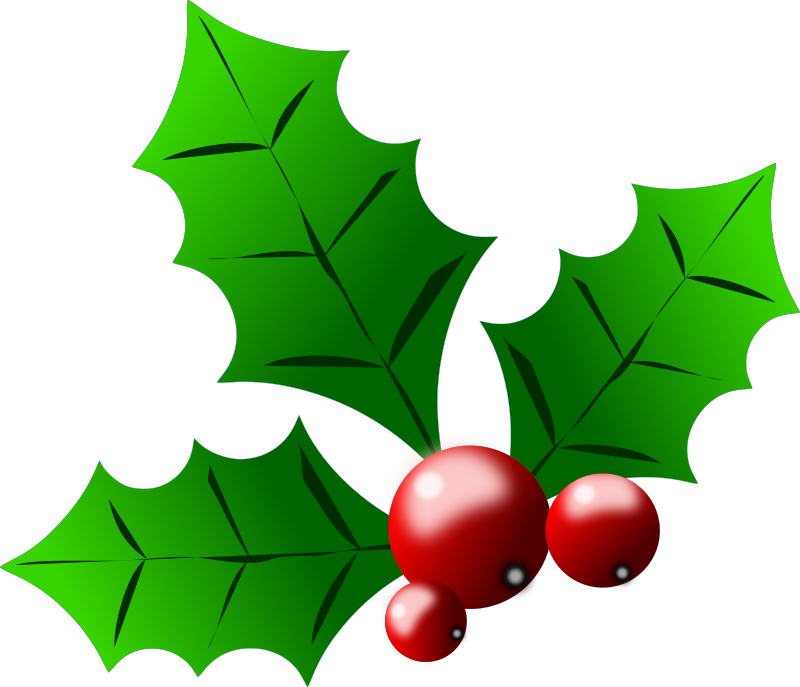 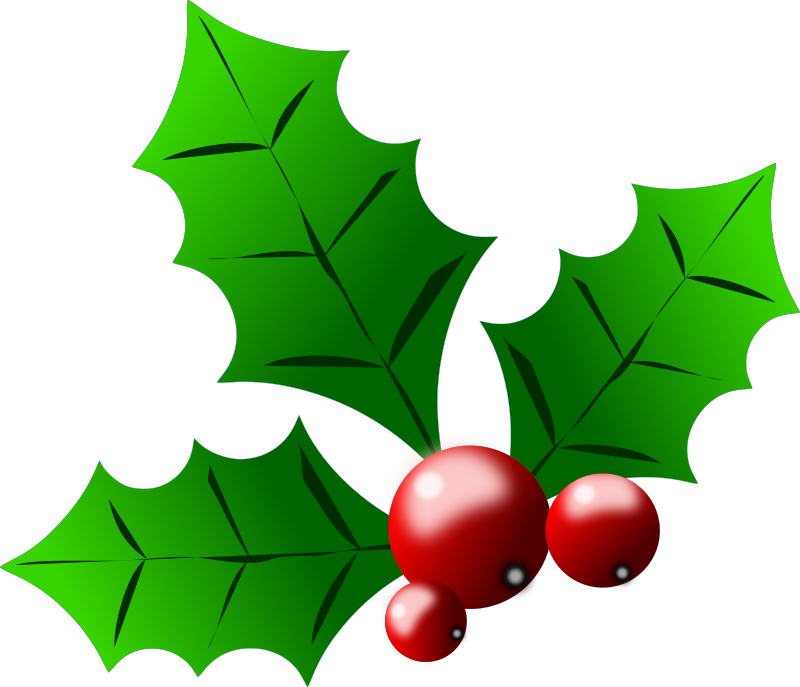 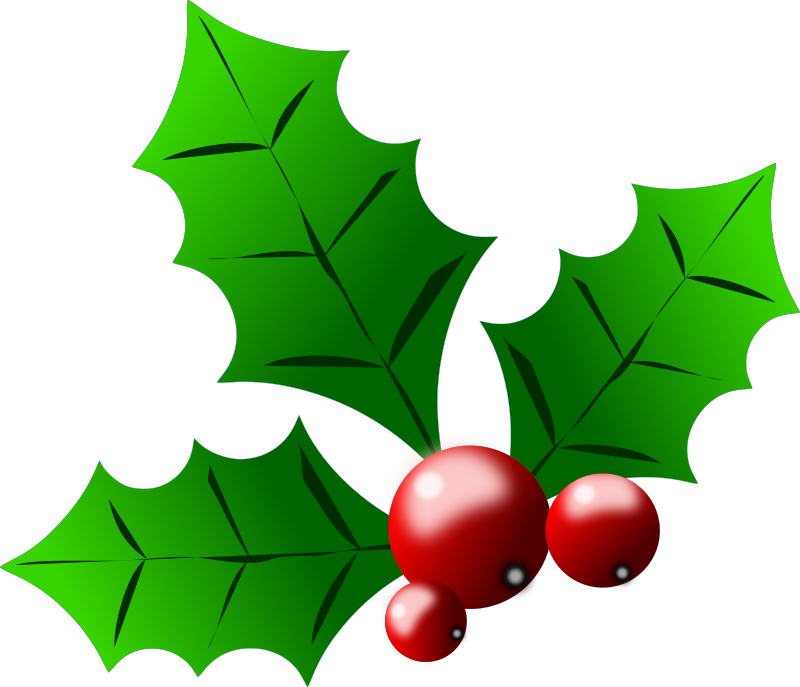 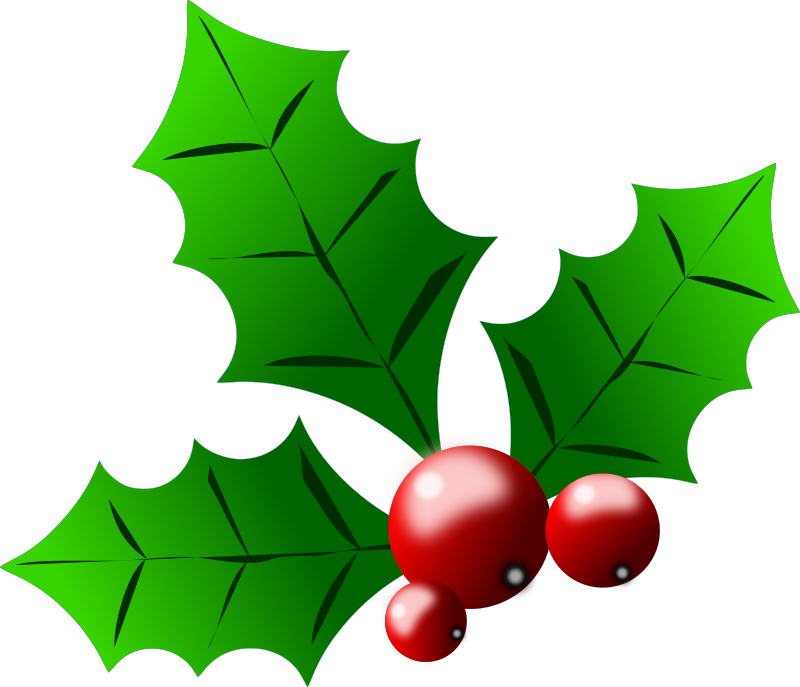 1   Supervised Play                           9:30 am0-1000 Strat Pairs     A/B/C           12:30Where’s WaldoStrat Pairs   7 pm2Strat Open Pairs   9:15 am3Strat Open Pairs      A/B/C     12:304                               StudentGraduationGame and Party   1pm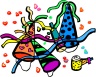 5  Strat Open Pairs  A/B/C       9:15 amGentle DuplicateC.C. 0-99      12:30Strat Open PairsA/B/C          7 pm6  C.C. Strat Open Prs A/B/C   Only $5      12:30 pm0-300 Strat PrsA/B/C   6:30 pm7CNTC  Team Game                    12:30                        Strat Open Pairs  COPC          7 pm8   Supervised Play                          9:30 am0-1000 Strat Pairs           A B C        12:30Where’s WaldoStrat Pairs   7 pm9C.C. Strat Open Pairs      A/B/C 9:15 am10 Turkey Bowl    2 session    C.C.Teams            with Dinner 9:30 am start 1112  COPC Strat Open Prs    9:15 amGentle Duplicate0-99ers       12:30Strat  C.C. Open Pairs A/B/C    7 pm13 COPC Strat Prs  A/B/C    12:3014CNTC Team Game                    12:30                        Strat Open Pairs  COPC           7 pm     15    Supervised Play                           9:30 amC.C. 0-1000 Strat Prs   A/B/C     12:30Where’s WaldoStrat Pairs  7 pm16Strat Open Pairs     A/B/C   9:15 am 17Happy Birthday Strat Open Pairs      A/B/C     12:3018.19 C.C. Strat Open Prs  A/B/C  9:15 amGentle Duplicate     0-99          12:30COPC Strat Open Pairs A/B/C    7 pm      7 pm20  COPC Strat Open Prs A/B/C  Only $6      12:30 pm0-300 Strat PrsA/B/C   6:30 pm21CNTC Team Game                    12:30                        Strat Open Pairs  C.C.       7 pm 22    Supervised Play                            9:30 am0-1000 Strat Pairs     A/B/C             12:30C.C.Where’s WaldoStrat Pairs    7 pm23COPC Strat Open Pairs     A/B/C   9:15 am24Merry Christmas!Strat Open Pairs      A/B/C     12:3025    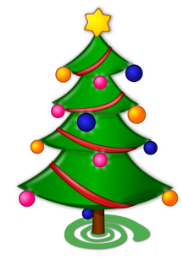 26   Happy Boxing Day                          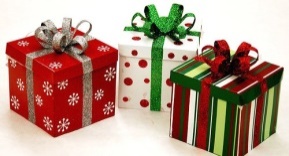 27 COPC Strat Open Prs A/B/C  Only $6      12:30 pm 0-300 Strat PrsA/B/C   6:30 pm 28CNTC Team Game                    12:30                        Strat Open Pairs  COPC          7 pm 29  Supervised Play                           9:30 am0-1000 Strat Pairs     A/B/C         12:30Where’s WaldoStrat Pairs  7 pm30Upgraded C.C.Strat Open Pairs     A/B/C   9:15 am31 “Happy New Year”Potluck C.C. Strat Open Pairs  A/B/C  Potluck         6:30 pmBridge          7’ish  pmSign up at the club!  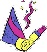 